Q.1. A) Fill in the blanks 								(Green, small, shoes, up, over)1. The child can go ________________ in the air and ________________ the wall.2. The child can see the ________________________ garden.	3. A traveler reached a _________________________ village.4. People do not want to __________________________5. A Shoemaker mends _________________________.B) Write True or False	.								1. Siya and Adil were eleves.				_____________________________2. The villagers were rich. 				_____________________________3. The eleves danced as they worked.		_____________________________4. The traveler was a clever man.			_____________________________5. Siya made clothes for the eleves.			_____________________________Q.2) Write the meaning of the following	.					1. Perfect - __________________________________________2. Pleasantest - _______________________________________3. Delighted - _________________________________________4. Invisible - __________________________________________5. Cattle - ___________________________________________Q.3) Write the answer of the following questions.				1. What are the things that the child can see when the swing goes up?Ans- _______________________________________________________________________________________________________________________________________________________________________2. Why did the villagers not want to share?Ans- _______________________________________________________________________________________________________________________________________________________________________3. What was the stone wrapped in?Ans- _______________________________________________________________________________________________________________________________________________________________________4. Who stitched the leather into shoes at night?Ans- ________________________________________________________________________________________________________________________________________________________________________5. How did Siya and Adil thank the eleves?Ans- ________________________________________________________________________________________________________________________________________________________________________B) Write the yesterday words. 						Pull - ________________________		4. Wait - _________________________2. Push - ________________________		5.Cook- __________________________3. Want- ________________________		6.Ask - ___________________________B) Match the Homes of animals.							1. Horse		__________________________			a. hole		2. Pig			__________________________			b. water3. Cow		__________________________			c. stable4. Mouse		___________________________			d. sty5. Fish 		____________________________		e. shedC) Write This or That. 									1. 	_______________________ is a kite.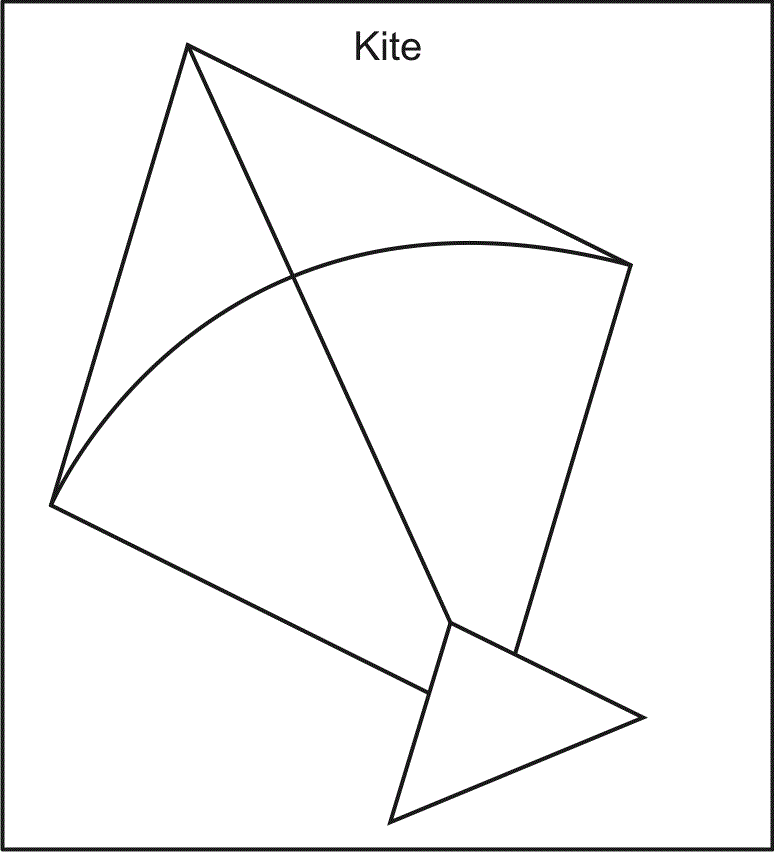 2. _______________________ is a apple.		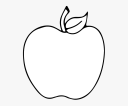 3.           ____________________  is a house.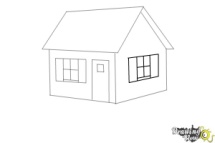 4. ________________________ is a leaf.	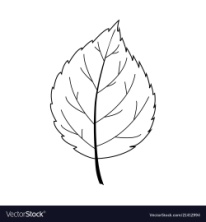 D) Fill in the blanks. 								(Friends, clever, wise, first, lake second)1. The three fishes lived in a  ___________________2. The first fish was _________________________SHIVAI VIDYALAYA ENGLISH MEDIUM(PRIMARY SEC.)SUB : EnglishSTD. IIII SEMESTER EXAMINATION ( WORKSHEET)